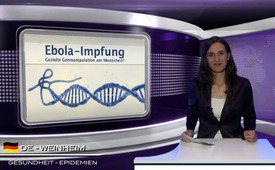 Ebola-vaccinatie – doelgerichte genetische manipulatie bij mensen?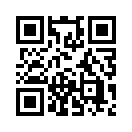 Er zijn thans twee vaccins tegen Ebola in de testfase. Het is de bedoeling dat een compleet getest vaccin, dat geschikt is voor massale vaccinatie, klaar is tegen juni 2015.Geachte dames en heren, wij groeten u voor een bijkomend actueel mediacommentaar over “Ebola“. Er zijn thans twee vaccins tegen Ebola in de testfase. Het is de bedoeling dat een compleet getest vaccin, dat geschikt is voor massale vaccinatie, klaar is tegen juni 2015. Deze agenda hebben hooggeplaatste vertegenwoordigers van regeringen, farmaceutische industrie en geldschieters vastgelegd in Genève op 23.10.2014 op een samenkomst van de Wereldgezondheidsorganisatie WHO. De fabrikanten zouden de productie zo opvoeren dat tegen midden 2015 honderdduizenden en tegen eind 2015 miljoenen dosissen beschikbaar zouden zijn. In tegenstelling tot de tot nu toe bekende vaccins gaat het evenwel bij beide vaccins om “genetische vaccinaties”, ook “vectorvaccinaties” genaamd. Zoals de “Pharmazeutische Zeitung” onlangs schreef, is het vaccin gebaseerd op een zogenaamd verkoudheidsvirus van chimpansees.  Dit werd door wetenschappers genetisch zo veranderd, dat delen van het genetisch materiaal van Ebola-virussen werden geïntegreerd. Wat het zogenaamde bestaan van overdraagbare virussen betreft, verwijzen we naar de uitzending van 31.10.2014 “Ebola-virus – feit of fake?” 
Volgens het nationale gezondheidsinstituut van de VS (NIH) zou het lichaam op de ingebrachte genen reageren met een immuunreactie. De huidige publicaties van de NIH zijn heel vaag. 
Vast staat, zoals vaccinatiecriticus Daniel Trappitsch en medisch journalist Michael Leitner concluderen in een artikel, dat lichaamsvreemd,  genetisch gemanipuleerd materiaal door de vaccinatie in mensen wordt overgebracht. Het gevaar zou bestaan, ik citeer: “Dat dit wordt ingebouwd in ons genetisch materiaal. […] Dit is een alarmsignaal voor het lichaam.” Einde citaat.
Het gaat bij deze genetische vaccinaties eigenlijk om genetische manipulatie van de gevaccineerden. Dit feit en de daaruit voortvloeiende gevaren worden echter volledig verzwegen door de WHO en de belangrijkste media. Daarom stelt zich, niet alleen bij vaccinatie-experts, de vraag: moet er gewaarschuwd worden voor dit experimentele vaccin?
Gentechniek werd tot nu toe alleen toegepast bij planten en dieren. Door doelgerichte ingrepen in het erfelijk materiaal bezitten ze daarna nieuwe eigenschappen. Bv. bij planten dat ze giftig zijn voor bepaald ongedierte of tolerant tegenover extreem giftige pesticiden. 
De firma Monsanto ontwikkelde bovendien een zogenaamd “”zelfmoord-gen”. Dit maakt een plant ongeschikt voor vermeerdering. Dat heeft tot gevolg, dat voor ieder nieuw zaaien nieuw zaadgoed duur moet worden ingekocht. In India dreef dit zelfmoord-gen de afgelopen tien jaar naar schatting 200.000 kleine boeren in het bankroet en in de zelfmoord. 
In ons themablok over de gentechniek berichtten wij over ervaringen en de meestal verzwegen gevaren bij genmanipulatie. Hier een kort uittreksel:
-  De Amerikaanse wetenschapper Don Huber bericht over een nieuwe ziekteverwekker, die optreedt door voederen met gensoja en genmaïs en mensen en dieren ziek maakt.
-  Door de genetisch veranderde zogenaamde “Star Link” maïs kwam het in de VS tot diarree en overgeven bij meer dan 10.000 mensen.
-  Door genetisch veranderd Tryptofaan in voedingssupplementen  kwam het tot 10.000 aandoeningen met blijvende verlammingen bij 1.300 mensen en 36 sterfgevallen.
-  In de uitzending van ARD “Plusminus” bericht dr. Carasco over kinderen in Argentinië waarvan de hersenen  zich niet goed hebben ontwikkeld door het genetische gif Glyfosaat.  
Geachte dames en heren, deze uitwerkingen alleen doen vermoeden welke verschrikkelijke gevolgen genetische manipulatie door genetische vaccinaties zou kunnen hebben bij mensen. 
Michael Leitner ziet echter nog heel andere gevaren op ons toekomen.  Hij schrijft, ik citeer: “Zijn deze Ebola-vaccinaties eenmaal toegelaten, dan zullen deze genetische vaccinaties waarschijnlijk de toekomst zijn van het gevaccineer, omdat ze zo voortreffelijk deze verschrikkelijke “Ebola epidemie” onder controle hebben gebracht. Zuigelingen zouden binnenkort door deze nieuwe manier van genetische vaccinatie kort na de geboorte “genetisch gemanipuleerd” kunnen worden.” –
Geachte dames en heren, verspreidt u deze informatie. De werken van de WHO en de farmaceutische industrie kunnen alleen nog een halt worden toegeroepen door voorlichting. Goede avond.door Claudia H./Daniel D.Bronnen:www.aerztezeitung.de/medizin/krankheiten/infektionskrankheiten/impfen/article/872302/kampf-ebola-impfstoffe-sollen-halben-jahr-verfuegbar.html
http://www.aerztezeitung.de/medizin/krankheiten/infektionskrankheiten/haemorrhagische-fieber/article/867855/ebola-briten-amerikaner-starten-vakzin-tests.html
http://www.pharmazeutische-zeitung.de/index.php?id=53914
http://info.kopp-verlag.de/medizin-und-gesundheit/was-aerzte-ihnen-nicht-erzaehlen/daniel-trappitsch-und-michael-leitner/genetische-impfung-das-trojanische-pferd-der-impfstoff-produzenten.html
http://www.sackstark.info/?p=12177
volker@helldorff.biz
http://www.cl-netz.de/foren/cl.politik.umwelt/Biolandwirtewarnen-vor-Seuchengefahr-durch-Gentech-Fuetterungbei-Nutztieren-88096.html
EM-Journal Nr. 42, November 2012
www.keine-gentechnik.de/bibliothek/zulassungen/dossier-nk-603-mais.html
www.tageswoche.ch/de/2012_44/leben/476326/hier-geht-es-um-viel-geld.htm
www.keine-gentechnik.de/newsgentechnik/news/de/26327.html
http://www.daserste.de/information/politik-weltgeschehen/weltspiegel/sendung/swr/2013/indien-bauern-baumwolle-100.htmlDit zou u ook kunnen interesseren:#Vaccinatie - www.kla.tv/VaccinatieKla.TV – Het andere nieuws ... vrij – onafhankelijk – ongecensureerd ...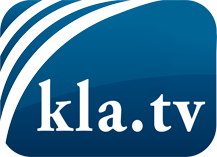 wat de media niet zouden moeten verzwijgen ...zelden gehoord van het volk, voor het volk ...nieuwsupdate elke 3 dagen vanaf 19:45 uur op www.kla.tv/nlHet is de moeite waard om het bij te houden!Gratis abonnement nieuwsbrief 2-wekelijks per E-Mail
verkrijgt u op: www.kla.tv/abo-nlKennisgeving:Tegenstemmen worden helaas steeds weer gecensureerd en onderdrukt. Zolang wij niet volgens de belangen en ideologieën van de kartelmedia journalistiek bedrijven, moeten wij er elk moment op bedacht zijn, dat er voorwendselen zullen worden gezocht om Kla.TV te blokkeren of te benadelen.Verbindt u daarom vandaag nog internetonafhankelijk met het netwerk!
Klickt u hier: www.kla.tv/vernetzung&lang=nlLicence:    Creative Commons-Licentie met naamgeving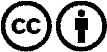 Verspreiding en herbewerking is met naamgeving gewenst! Het materiaal mag echter niet uit de context gehaald gepresenteerd worden.
Met openbaar geld (GEZ, ...) gefinancierde instituties is het gebruik hiervan zonder overleg verboden.Schendingen kunnen strafrechtelijk vervolgd worden.